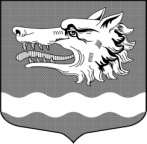 Администрация муниципального образования Раздольевское сельское поселение муниципального образования Приозерский муниципальный район Ленинградской областиПОСТАНОВЛЕНИЕ 08 декабря 2017 года                                                                                     № 226Об утверждении  порядка  создания иработы  муниципальной  комиссии  по обследованию    жилых     помещений, занимаемых  инвалидами  и   семьями,имеющими детей-инвалидов, и общегоимущества в многоквартирных домах,в целях их приспособленияВ соответствии с Гражданским кодексом Российской Федерации, Жилищным кодексом Российской Федерации, Федеральным законом от 06.10.2003 № 131-ФЗ «Об общих принципах организации местного самоуправления в Российской Федерации», постановлением Правительства Российской Федерации от 09.07.2016 года № 649 «О мерах по приспособлению жилых помещений и общего имущества в многоквартирном доме с учетом потребностей инвалидов» администрация Раздольевского сельского поселения Приозерского района Ленинградской областиПОСТАНОВЛЯЕТ:1. Утвердить порядок создания и работы  муниципальной комиссии по обследованию жилых помещений, занимаемых инвалидами и семьями, имеющими детей-инвалидов,  и общего имущества в многоквартирных домах расположенных на территории Раздольевского сельского поселения Приозерского муниципального района Ленинградской области, в целях их приспособления согласно Приложению. 2. Настоящее постановление подлежит официальному опубликованию, размещению на официальном сайте муниципального образования Раздольевское сельское поселение в информационно-телекоммуникационной сети «Интернет», и вступает в силу после официального опубликования.Глава администрации                                                                       А.Г. СоловьевЕ.А. Михайлова,66-725,Разослано: Дело – 2; прокуратура – 1; Приложение № 1                                                                                                                 к постановлению администрации                                                                                                               МО Раздольевского сельского                                                                                                            поселения МО Приозерский                                                                                                   муниципальный район                                                                                                     Ленинградской области                                                                                                                                                                      от 08.12.2017 г. № 226ПОРЯДОК создания и работы  муниципальной комиссии по обследованию жилых помещений, занимаемых инвалидами и семьями, имеющими детей-инвалидов,  и общего имущества в многоквартирных домах, в целях их приспособления1. Общие положения1.1. Настоящее Положение разработано в соответствии с Гражданским кодексом Российской Федерации, Жилищным кодексом Российской Федерации, Федеральным законом от 06.10.2003 № 131-ФЗ «Об общих принципах организации местного самоуправления в Российской Федерации», Постановлением Правительства РФ от 09.07.2016 года № 649 «О мерах по приспособлению жилых помещений и общего имущества в многоквартирном доме с учетом потребностей инвалидов» и иными нормативными правовыми актами Российской Федерации, а также настоящим Порядком.1.2. Настоящее Положение устанавливает порядок работы и полномочия муниципальной комиссии по обследованию жилых помещений, занимаемых инвалидами и семьями, имеющими детей-инвалидов, и используемых ими для постоянного проживания, и общего имущества в многоквартирных домах, в которых расположены указанные помещения, в целях их приспособления на территории Раздольевского сельского поселения Приозерского муниципального района Ленинградской области (далее – Комиссия).2. Цели и задачи комиссии2.1. Комиссия создаётся для проведения обследования жилого помещения инвалида, отнесённого к муниципальному или частному жилищному фонду и общего имущества в многоквартирном доме, в котором проживает инвалид, с целью оценки приспособления жилого помещения инвалида и общего имущества в многоквартирном доме, в котором проживает инвалид, с учётом потребностей инвалида и обеспечения условий их доступности для инвалида, а также оценки возможности их приспособления с учётом потребностей инвалида в зависимости от особенностей ограничения жизнедеятельности, обусловленного инвалидностью лица, проживающего в таком помещении.3. Функции комиссии3.1. Функциями комиссии при проведении обследования являются:а) утверждение графика обследования жилых помещений и инвалидов, расположенных на территории сельского поселения, входящих в состав муниципального жилищного фонда, частного жилищного фонда и общего имущества в многоквартирных домах, в которых проживают инвалиды;б) утверждение состава рабочей группы по обследованию жилых помещений инвалидов, расположенных на территории Раздольевского сельского поселения, входящих в состав муниципального жилищного фонда, частного жилищного фонда и общего имущества в многоквартирных домах, в которых проживают инвалиды;в) рассмотрение документов о характеристиках жилого помещения инвалида, общего имущества в многоквартирном доме, в котором проживает инвалид (технический паспорт (технический план), кадастровый паспорт и иные документы);г) проведение визуального, технического осмотра жилого помещения инвалида, общего имущества в многоквартирном доме, в котором проживает инвалид, при необходимости проведение дополнительных обследований, испытаний несущих конструкций жилого здания;д) оформление акта обследования жилого помещения инвалида, расположенного на территории Раздольевского сельского поселения, входящего в состав муниципального жилищного фонда, частного жилищного фонда, и общего имущества в многоквартирном доме, в котором проживает инвалид;е) принятие решения о проведении проверки экономической целесообразности реконструкции или капитального ремонта многоквартирного дома (части дома), в котором проживает инвалид в целях приспособления жилого помещения инвалида и (или) общего имущества в многоквартирном доме, в котором проживает инвалид, с учетом потребностей инвалида и обеспечения условий их доступности для инвалида;ж) принятие решения об экономической целесообразности (нецелесообразности) реконструкции или капитального ремонта многоквартирного дома(части дома), в котором проживает инвалид в целях приспособления жилого помещения инвалида и (или) общего имущества в многоквартирном доме, в котором проживает инвалид, входящего в состав муниципального жилищного фонда, частного жилищного фонда с учетом потребностей инвалида и обеспечения условий их доступности для инвалида;к) вынесение заключения о возможности приспособления жилого помещения инвалида и общего имущества в многоквартирном доме, в котором проживает инвалид, с учетом потребностей инвалида и обеспечения условий их доступности для инвалида или заключения об отсутствии такой возможности.4. Порядок работы Комиссии4.1. Состав Комиссии утверждается постановлением администрации Раздольевского сельского поселения.4.2. В состав комиссии включаются представители:- органов муниципального жилищного контроля;- органов местного самоуправления;- учреждения социальной поддержки населения;- иных заинтересованных организаций по согласованию.4.3. К членам Комиссии относятся: председатель, заместитель председателя, секретарь, члены Комиссии.4.4. Председатель Комиссии:1) осуществляет общее руководство работой Комиссией и обеспечивает исполнение настоящего Положения;2) утверждает повестку заседания Комиссии (по предложениям членов Комиссии);3) дает поручения членам Комиссии по вопросам, входящим в компетенцию Комиссии;4) осуществляет иные действия в соответствии с законодательством Российской Федерации и настоящим Положением.4.5. Члены Комиссии обладают равными правами при обсуждении рассматриваемых на заседании Комиссии вопросов и не вправе делегировать свои полномочия другим лицам.4.6. Секретарь Комиссии:1) организует проведение заседаний Комиссии;2) информирует членов Комиссии и лиц, привлеченных к участию в работе Комиссии, о повестке заседания комиссии, дате, времени и месте его проведения не позднее, чем за 5 дней;3) ведет делопроизводство комиссии.4.7. К участию в работе комиссии могут привлекаться представители организации, осуществляющей деятельность по управлению многоквартирным домом, в котором располагается жилое помещение инвалида, в отношении которого проводится обследование.4.8. Члены Комиссии (рабочая группа):1) осуществляют обследование жилых помещений и общего имущества в многоквартирных домах, в которых проживают инвалиды;2) подготавливают проект акта обследования и представление его на утверждение Комиссии, к проекту акта прилагаются копии документов, на основании которых в него внесены сведения, а также фотографии обследованных жилых помещений инвалидов и общего имущества в многоквартирных домах, в которых проживают инвалиды.4.9. Обследование жилых помещений инвалидов и общего имущества в многоквартирных домах, в которых проживают инвалиды, осуществляется в соответствии с Правилами обеспечения условий доступности для инвалидов жилых помещений и общего имущества в многоквартирном доме, утвержденными постановлением Правительства Российской Федерации от 09.07. 2016 № 649 «О мерах по приспособлению жилых помещений и общего имущества в многоквартирном доме с учетом потребностей инвалидов».4.10. По результатам обследования оформляется акт обследования жилого помещения инвалида и общего имущества в многоквартирном доме, в котором проживает инвалид, в целях их приспособления с учетом потребностей инвалида и обеспечения условий их доступности для инвалида (далее - акт обследования), содержащий:а) описание характеристик жилого помещения инвалида, составленное на основании результатов обследования;б) перечень требований из числа требований, предусмотренных разделами III и IV Постановления Правительства РФ от 09.07.2016 № 649 «О мерах по приспособлению жилых помещений и общего имущества в многоквартирном доме с учетом потребностей инвалидов», которым не соответствует обследуемое жилое помещение инвалида (если такие несоответствия были выявлены);в) описание характеристик общего имущества в многоквартирном доме, в котором проживает инвалид, составленное на основании результатов обследования;г) выводы комиссии о наличии или об отсутствии необходимости приспособления жилого помещения инвалида и общего имущества в многоквартирном доме, в котором проживает инвалид, с учетом потребностей инвалида и обеспечения условий их доступности для инвалида с мотивированным обоснованием;д) выводы комиссии о наличии или об отсутствии технической возможности для приспособления жилого помещения инвалида и (или) общего имущества в многоквартирном доме, в котором проживает инвалид, с учетом потребностей инвалида и обеспечения условий их доступности для инвалида с мотивированным обоснованием;е) перечень мероприятий по приспособлению жилого помещения инвалида и общего имущества в многоквартирном доме, в котором проживает инвалид, с учетом потребностей инвалида и обеспечения условий их доступности для инвалида.4.12. В случае если в акте обследования содержится вывод об отсутствии технической возможности для приспособления жилого помещения инвалида и (или) общего имущества в многоквартирном доме, в котором проживает инвалид, с учетом потребностей инвалида и обеспечения условий их доступности для инвалида, то есть о невозможности приспособления жилого помещения инвалида и (или) общего имущества в многоквартирном доме, в котором проживает инвалид, с учетом потребностей инвалида и обеспечения условий их доступности для инвалида без изменения существующих несущих и ограждающих конструкций многоквартирного дома (части дома) путем осуществления его реконструкции или капитального ремонта, комиссия выносит решение о проведении проверки экономической целесообразности такой реконструкции или капитального ремонта многоквартирного дома (части дома) в целях приспособления жилого помещения инвалида и (или) общего имущества в многоквартирном доме, в котором проживает инвалид, с учетом потребностей инвалида и обеспечения условий их доступности для инвалида, а уполномоченный орган обеспечивает ее проведение.4.13. По результатам проверки экономической целесообразности (нецелесообразности) реконструкции или капитального ремонта многоквартирного дома (части дома), в котором проживает инвалид, в целях приспособления с учетом потребностей инвалида и обеспечения условий их доступности для инвалида комиссия принимает решение:а) об экономической целесообразности реконструкции или капитального ремонта многоквартирного дома (части дома), в котором проживает инвалид, в целях приспособления жилого помещения инвалида и (или) общего имущества в многоквартирном доме, в котором проживает инвалид, с учетом потребностей инвалида и обеспечения условий их доступности для инвалида;б) об экономической нецелесообразности реконструкции или капитального ремонта многоквартирного дома (части дома), в котором проживает инвалид, в целях приспособления жилого помещения инвалида и (или) общего имущества в многоквартирном доме, в котором проживает инвалид, с учетом потребностей инвалида и обеспечения условий их доступности для инвалида.4.14. Результатом работы комиссии является заключение о возможности приспособления жилого помещения инвалида и общего имущества в многоквартирном доме, в котором проживает инвалид, с учетом потребностей инвалида и обеспечения условий их доступности для инвалида или заключение об отсутствии такой возможности.4.15. Заключение о возможности приспособления жилого помещения инвалида и общего имущества в многоквартирном доме, в котором проживает инвалид, с учетом потребностей инвалида и обеспечения условий их доступности для инвалида выносится комиссией на основании:а) акта обследования;б) решения комиссии об экономической целесообразности реконструкции или капитального ремонта многоквартирного дома (части дома), в котором проживает инвалид, в целях приспособления жилого помещения инвалида и (или) общего имущества в многоквартирном доме, в котором проживает инвалид, с учетом потребностей инвалида и обеспечения условий их доступности для инвалида.4.16. Заключение об отсутствии возможности приспособления жилого помещения инвалида и общего имущества в многоквартирном доме, в котором проживает инвалид, с учетом потребностей инвалида и обеспечения условий их доступности для инвалида выносится комиссией на основании:а) акта обследования;б) решения комиссии об экономической нецелесообразности реконструкции или капитального ремонта многоквартирного дома (части дома), в котором проживает инвалид, в целях приспособления жилого помещения инвалида и (или) общего имущества в многоквартирном доме, в котором проживает инвалид, с учетом потребностей инвалида и обеспечения условий их доступности для инвалида.4.17. Заключение об отсутствии возможности приспособления жилого помещения инвалида и общего имущества в многоквартирном доме, в котором проживает инвалид, с учетом потребностей инвалида и обеспечения условий их доступности для инвалида направляется инвалиду в течении 10 дней со дня его вынесения и является основанием для признания жилого помещения инвалида в установленном законодательством Российской Федерации порядке непригодным для проживания инвалида.4.18. Заключение о возможности приспособления жилого помещения инвалида и общего имущества в многоквартирном доме, в котором проживает инвалид, с учетом потребностей инвалида и обеспечения условий их доступности для инвалида или заключение об отсутствии такой возможности принимается Комиссией не позднее 10 дней с даты проведения обследования. Срок вынесения заключения продлевается на период проведения проверки экономической целесообразности реконструкции или капитального ремонта жилья инвалида.4.19. Заключение о возможности приспособления жилого помещения инвалида и общего имущества в многоквартирном доме, в котором проживает инвалид, с учетом потребностей инвалида и обеспечения условий их доступности для инвалида в течение 10 дней со дня вынесения с приложением акта обследования направляется главе Раздольевского сельского поселения Приозерского муниципального района Ленинградской области.